SEZNAM POPTANÉHO KANCELÁŘSKÉHO NÁBYTKU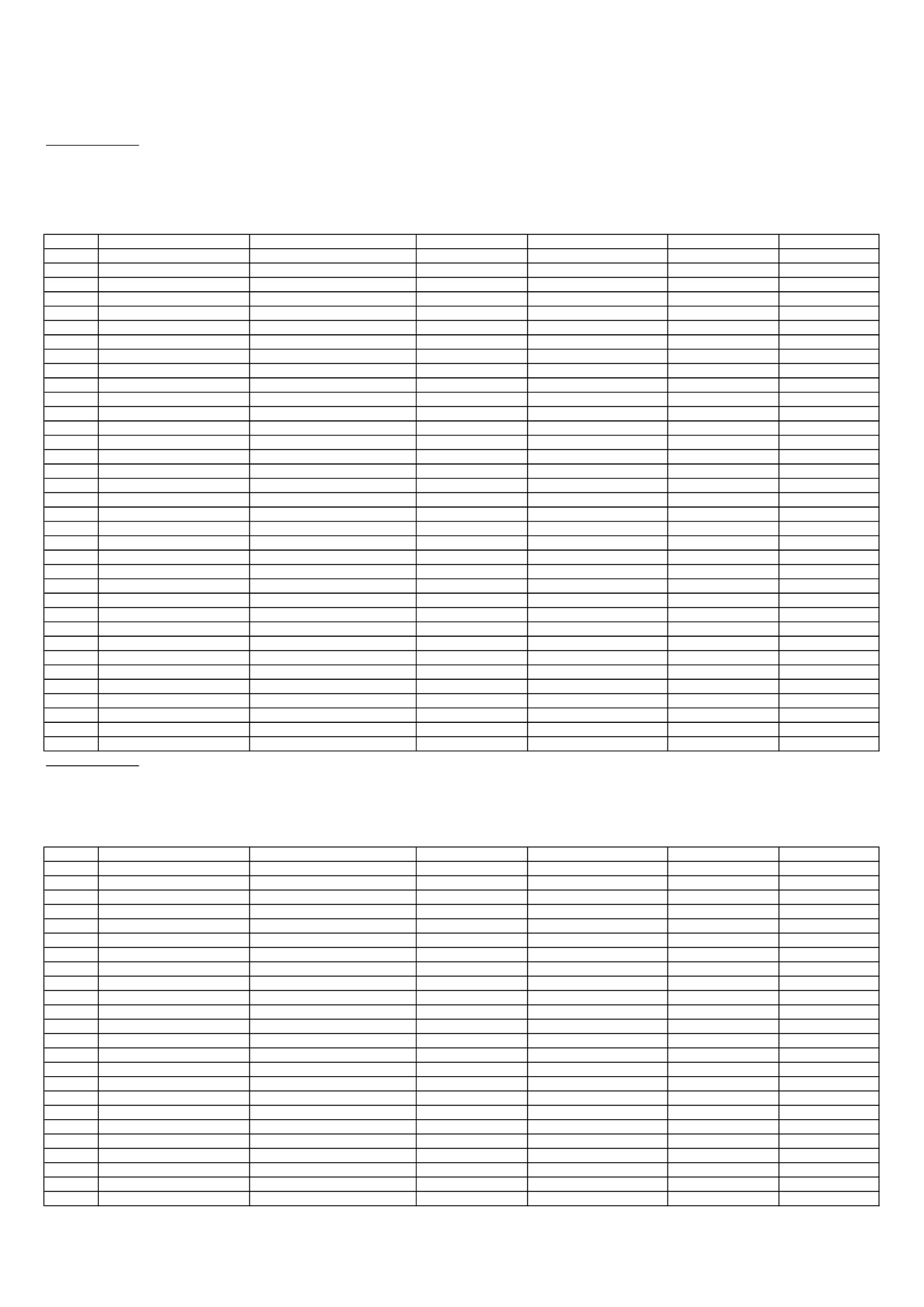 Příloha 1Specifikace nábytku:Kancelářský nábytek z laminované dřevotřískové desky - v dekoru AKAZIE LAKELAND H 1277. Kovy v dekoru Matný hliník RAL 9006. Stolové desky tl. 25 mm, ohraněné ABS hranou 2mm. Rohy stolových desek oblé s radiusem 20 mm. Podnože kovové s rektifikací a snímatelným krytem pro snadné vedení kabeláže. Podnože spojené kovový spojovacím mostem,uzpůsobeným pro vedení kabeláže. Skříně z desek o síle 18 mm a pohledovými zády z MDF tl. 6 mm. Rektifikace skříní min. 15 mm. Dveře o síle 18 mm, hraněné ABS hranou 2 mm.Police skříní zabezpečené proti vysunutí. Zásuvkové kontejnery na kolečkách s tužkovnicí a centrálním zámkem. Zásuvky s kovovou bočnicí a dnem z laminované desky tl. 18 mm. Vrchkontejneru tl. 25 mm, ABS 2 mm.počet111     název položky      Kancelář 611     Skříň otevřená   vložka na spisy A4nadstavba stolová dělená      Kancelář 512      pracovní stůl       jednací stůl   Kontejner pojizdný stolová skříň bez dveřínadstavba stolová dělená  Skříň s dveřmi 2 OH     Skříň otevřená   vložka na spisy A4   stěna se zrcadlem        Kancelář 615        pracovní stůl   stolová skříň bez dveřízávěsná skříň část. uzavřená     Kontejner pojizdný         jednací stůl  Kancelář 616Kontejner pojizdný   Kancelář 711vložka na spisy A4   Kancelář 712    jednací stůlKontejner pojizdnýstolová nadstavba  stolová deskaupřesněníd.80 x hl.42 x v.185 cmd.76 x hl.31 x v.33 cmd.140 x hl.30 x v.36 cmcena položky1 490 Kč 957 Kč1 805 Kčdoplňkycena doplňkucena celkem1 490 Kč  957 Kč1 805 Kč212111111d.160 x hl.70 x v.75 cmd.140 x hl.43 x v.75 cmd.42 x hl.56 x v.64 cmd.89 x hl.43 x v.75 cmd.140 x hl.30 x v.36 cmd.80 x hl.42 x v.111 cmd.80 x hl.42 x v.185 cmd.76 x hl.31 x v.33 cmd.40 x hl.12 x v.185 cm4 130 Kč1 467 Kč3 221 Kč2 350 Kč1 805 Kč2 765 Kč1 490 Kč 957 Kč 966 Kčválcová nohavložka na spisy A4rektifikace342 Kč903 Kč67 Kčzrcadlo + 2x police-Kč8 259 Kč1 809 Kč6 441 Kč3 254 Kč1 805 Kč2 832 Kč1 490 Kč  957 Kč  966 Kč21121d.160 x hl.70 x v.75 cmd.89 x hl.43 x v.75 cmd.140 x hl.36 x v.55 cmd.42 x hl.56 x v.64 cmd.140 x hl.43 x v.75 cm3 911 Kč2 350 Kč4 630 Kč3 221 Kč1 467 Kčvložka na spisy A4 roletka + zámekválcová noha903 Kč- Kč342 Kč7 822 Kč3 254 Kč4 630 Kč6 441 Kč1 809 Kč1d.42 x hl.56 x v.64 cm3 221 Kč3 221 Kč3d.76 x hl.31 x v.33 cm957 Kč2 870 Kč  - Kč1 809 Kč3 221 Kč  451 Kč1 084 Kč1111d.140 x hl.43 x v.75 cm d.42 x hl.56 x v.64 cmd.80 x hl.25,5 x v.16 cmd.170 x hl.57 x v.2,5 cm1 467 Kč3 221 Kč 451 Kč1 084 Kčválcová noha342 KčSpecifikace nábytku:Kancelářský nábytek z laminované dřevotřískové desky - v dekoru AKAZIE LAKELAND H 1277. Kovy v dekoru šedá. Stolové desky tl. 25 mm, ohraněné ABS hranou 2 mm. Podnože LTD srektifikací. Pod deskou úchyty pro vedení kabeláže. Skříně z desek o síle 18 mm a pohledovými zády z MDF tl. 6 mm. Rektifikace skříní min. 15 mm. Dveře o síle 18 mm, hraněné ABShranou 2 mm. Police skříní zabezpečené proti vysunutí z důvodu vyšší stability. Zásuvkové kontejnery na kolečkách s odnímatelnou tužkovnicí a centrálním zámkem. Zásuvky s plastu smožností umístění dělících přepážek. Systém otevírání zásuvek brání otevření více zásuvek najednou. Vrch kontejneru tl. 25 mm, ABS 2 mm.211135216111211111 Předlice vedoucí + dispečer   pracovní stůl rohový levý  pracovní stůl rohový pravý    jednací stůl s obloukem      jednací stůl půlkruh       Kontejner pojizdný      Skříň s dveřmi 3 OH      Skříň s dveřmi 5 OH           šatní skříň      Skříň s dveřmi 2 OH      Skříň s dveřmi 2 OH     stolová skříň bez dveří     stolová skříň bez dveří    kuch. skř horní s dveřmi   kuch. skř spodní s dveřmikuch. skř spodní, dv. + zásuvka         pracovní deska              soklvěšáková stěna, háčky + police   Předlice řidiči  stůl jednací sudSkříň s dveřmi 2 OHSkříň otevřená 2 OHd.180 x hl.120/70 x v.76 cmd.180 x hl.120/70 x v.76 cm  d.120 x hl.80 x v.76 cm  d.160 x hl.60 x v.76 cm   d.40 x hl.60 x v.60 cm  d.80 x hl.42 x v.185 cm  d.80 x hl.42 x v.185 cm  d.80 x hl.42 x v.185 cm   d.80 x hl.42 x v.74 cm  d.80 x hl.42 x v.111 cm   d.40 x hl.40 x v.76 cm   d.80 x hl.40 x v.76 cm   d.60 x hl.35 x v.60 cm  d.60 x hl.54 x v.72,4 cm  d.60 x hl.54 x v.72,4 cm  d.122 x hl.60 x v.3,8 cm      d.120 x v.10 cm  d.40 x hl.12 x v.185 cm6 390 Kč6 390 Kč3 545 Kč1 679 Kč3 831 Kč3 388 Kč4 060 Kč3 686 Kč2 230 Kč2 706 Kč1 832 Kč2 703 Kč1 414 Kč1 778 Kč2 184 Kč1 243 Kč 163 Kč 727 Kčvčetně odkl skř. 80 x 40 cmvčetně odkl skř. 80 x 40 cm  na kovové centr. noze       válcová noha       centr zámek        rektifikace        rektifikace        rektifikace     nástavec na skříň        rektifikace63 Kč63 Kč63 Kč63 Kč včetně těsnící lišty    čelo + 2 x bok4 háčky + odkl. Police-Kč12 780 Kč 6 390 Kč 3 545 Kč 1 679 Kč11 494 Kč17 253 Kč 8 246 Kč 3 749 Kč13 381 Kč 2 769 Kč 1 832 Kč 2 703 Kč 2 828 Kč 1 778 Kč 2 184 Kč 1 243 Kč   163 Kč   727 Kč121d.200 x hl.110 x v.76 cmd.80 x hl.42 x v.111 cm d.80 x hl.42 x v.74 cm6 325 Kč2 620 Kč1 411 Kčrektifikacerektifikace63 Kč63 Kč6 325 Kč5 366 Kč1 474 Kč2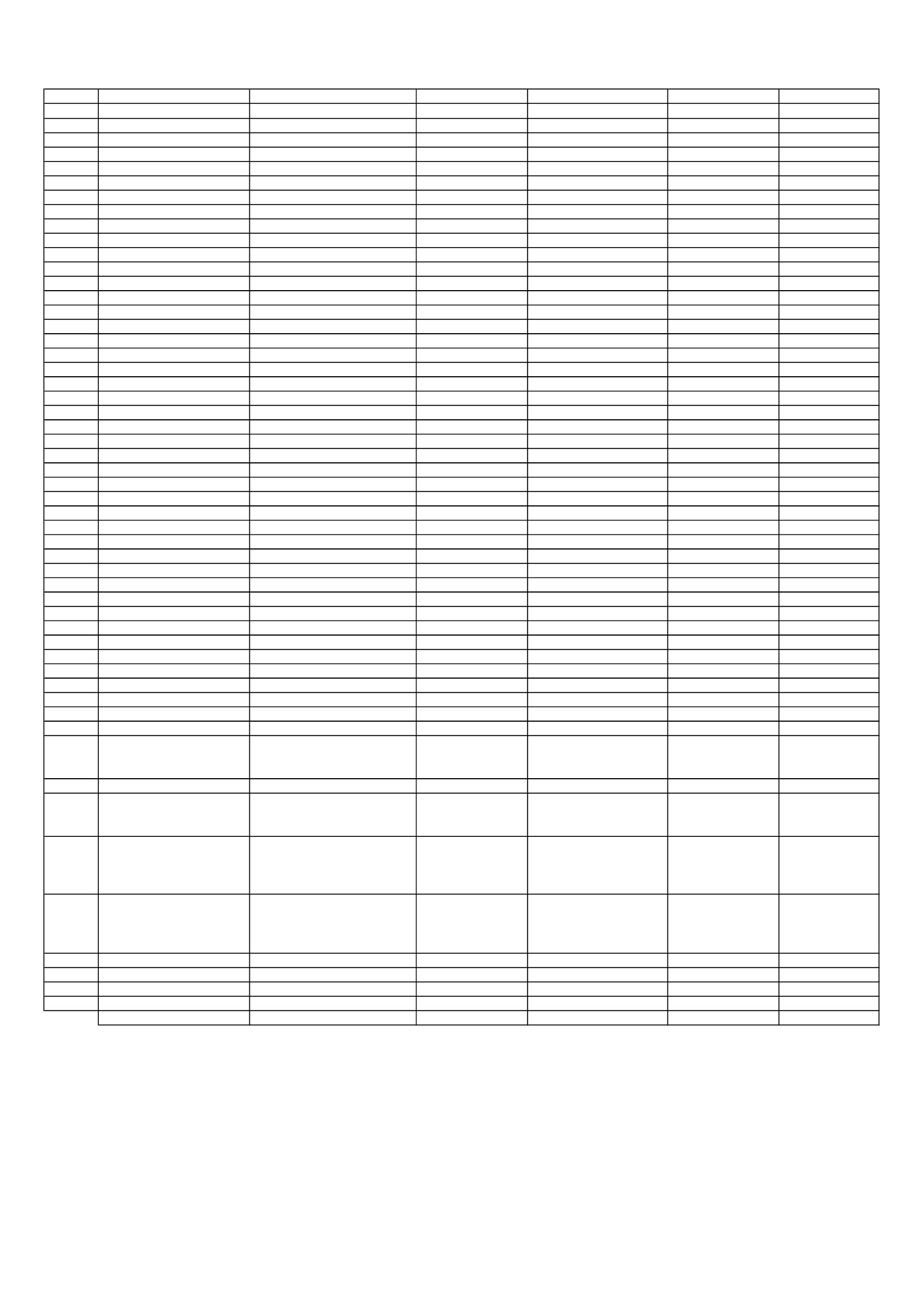 21111122611111111111111111111211111121121věšáková stěna, háčky + police  kuch. skř spodní s dveřmikuch. skř spodní, dv. + zásuvka   kuch. skř horní otevřená   kuch. skř horní s dveřmi   kuch. skř horní otevřená        pracovní deska    stolová skříň bez dveří     skříň otevřená 3 OH      vložka na spisy A4      konferenční stolek      Předlice pokladna         pracovní stůl         pracovní stůl  nadstavba stolová dělená  nadstavba stolová dělená      Kontejner stolový      Kontejner pojizdný  paravan tvarovaný na stůl     Skříň s dveřmi 5 OH     Skříň s dveřmi 2 OHvěšáková stěna, háčky + policekuch. skř spodní, dv. + zásuvka  kuch. skř spodní s dveřmi   kuch. skř horní s dveřmi   kuch. skř horní otevřená        pracovní deska             sokl Děčín pokladna + kanc.      pracovní stůl    Kontejner pojizdný      pracovní stůl Kontejner kombinovanýnadstavba stolová dělená skříň policová s roletou  Skříň s dveřmi 2+2 OH uzavření rohu mezi skř.     konf stolek kruh     háček na oděvystínění do oken pokladnyd.40 x hl.12 x v.185 cmd.60 x hl.54 x v.72,4 cmd.60 x hl.54 x v.72,4 cm d.60 x hl.35 x v.60 cm d.60 x hl.35 x v.60 cm d.30 x hl.35 x v.60 cmd.240 x hl.60 x v.3,8 cm d.80 x hl.60 x v.76 cmd.80 x hl.40 x v.111 cm d.76 x hl.31 x v.33 cmd.60 x hl. 60 x v. 56 cm 727 Kč2 095 Kč2 343 Kč 825 Kč1 414 Kč 588 Kč2 071 Kč3 511 Kč1 801 Kč 906 Kč1 385 Kč4 háčky + odkl. Police  na nožkách 15 cm  na nožkách 15 cm-Kčvčetně těsnící lišty1 454 Kč4 190 Kč2 343 Kč  825 Kč1 414 Kč  588 Kč2 071 Kč7 022 Kč3 602 Kč5 438 Kč1 385 Kčd.160 x hl.80 x v.76 cmd.180 x hl.80 x v.76 cmd.180 x hl.24 x v.30 cmd.120 x hl.24 x v.30 cm d.40 x hl.60 x v.76 cm d.40 x hl.60 x v.60 cm    d.75 x v.40 cmd.80 x hl.42 x v.185 cmd.80 x hl.42 x v.111 cmd.40 x hl.12 x v.185 cmd.60 x hl.54 x v.72,4 cmd.30 x hl.54 x v.72,4 cm d.60 x hl.35 x v.60 cm d.30 x hl.35 x v.60 cmd.122 x hl.60 x v.3,8 cm    d.120 x v.10 cm2 670 Kč4 290 Kč 923 Kč 681 Kč4 739 Kč3 831 Kč 516 Kč4 060 Kč2 620 Kč 727 Kč2 184 Kč1 190 Kč1 414 Kč 588 Kč1 243 Kč 128 Kč clona v čelekovová podnož5 zásuvek + zámek4 zásuvky + zámek     rektifikace     rektifikace4 háčky + odkl. Policedveře pravé63 Kč63 Kčvčetně těsnící lišty    čelo + bok2 670 Kč4 290 Kč  923 Kč  681 Kč4 739 Kč3 831 Kč  516 Kč4 123 Kč2 683 Kč  727 Kč2 184 Kč1 190 Kč1 414 Kč  588 Kč1 243 Kč  128 Kčd.140 x hl.80 x v.76 cmd.42 x hl.56 x v.64 cmd.180 x hl.80 x v.76 cmd.80 x hl.60 x v.76 cmd.160 x hl.24 x v.30 cmd.80 x hl.40 x v.111 cmd.80 x hl.42 x v.185 cmd.40 x hl.40 x v.111 cmd.60 x hl.60 x v.67 cm2 470 Kč3 831 Kč2 895 Kč6 022 Kč 842 Kč4 226 Kč4 120 Kč 732 Kč3 418 Kč  51 Kč5 628 Kčprovedení třešeňprovedení třešeňkluzáky + zámek   rektifikacena centrální noze  na bok skříně63 Kč63 Kč2 470 Kč3 831 Kč2 895 Kč6 022 Kč  842 Kč4 289 Kč8 366 Kč  732 Kč3 418 Kč  103 Kč5 628 KčMobiliářstav.bederní opora, záda síť, stavitelné područky, stav.          podhlavník        síťovaná záda  stavitelná bederní opora,  posuv sedáku, stavitelné    područky, podhlavníkstavitelná bederní opora, záda síť., posuv sedáku, stavitelné     područky, podhlavníkkovový kříž, sklopné područkyPUR, pružinový sedák, vysoký  opěrák, stav. Podhlavník 914židle pracovnížidle přísedícíd.66 x hl.50 x v.114-123 cm   d.45 x hl.56 x v.84 cm4 775 Kč1 112 Kč42 979 Kč15 561 Kč8židle pracovníd.66 x hl.64 x v.1024 823 Kč38 582 Kč1židle pracovníd.66 x hl.64 x v.1025 920 Kč5 920 Kč111čalouněné dispečerské křeslo  náklady montážnáklady na dopravud.52 x hl.sedu 52 x v.139-147 cm15 750 Kč29 073 Kč 1 960 Kč15 750 Kč29 073 Kč 1 960 KčCelkem bez DPH:Celkem včetně DPH:427 267 Kč516 993 Kč